Промышленность мясная. Продукты пищевые.Оценка тождества и сходства до степени смешения названий  мясной продукции и обозначенийНастоящий проект стандарта не подлежит применению до его принятияМоскваЕвразийский совет по стандартизации, метрологии и сертификации20_____ПредисловиеЕвразийский совет по стандартизации, метрологии и сертификации (ЕАСС) представляет собой региональное объединение национальных органов по стандартизации государств, входящих в Содружество Независимых Государств. В дальнейшем возможно вступление в ЕАСС национальных органов по стандартизации других государств.Цели, основные принципы и основной порядок проведения работ по межгосударственной стандартизации установлены ГОСТ 1.0–2015 «Межгосударственная система стандартизации. Основные положения» и ГОСТ 1.2–2015 «Межгосударственная система стандартизации (МТСС). Стандарты межгосударственные, правила и рекомендации по межгосударственной стандартизации. Правила разработки, принятия, применения, обновления и отмены».Сведения о стандарте1 РАЗРАБОТАН Федеральным государственным бюджетным научным учреждением «Всероссийский научно-исследовательский институт мясной промышленности имени В.М. Горбатова» (ФГБНУ «ВНИИМП им. В.М. Горбатова»)2 ВНЕСЕН Федеральным агентством по техническому регулированию и метрологии (Росстандартом)3 ПРИНЯТ Евразийским советом по стандартизации, метрологии и сертификации (протокол №        от                            )За принятие проголосовали:4 ВПЕРВЫЕИнформация о введении в действие (прекращении действия) настоящего стандарта и изменений к нему на территории указанных выше государств публикуется в указателях национальных (государственных) стандартов, издаваемых в этих государствах.Информация об изменениях к настоящему стандарту публикуется в указателе (каталоге) «Межгосударственные стандарты», а текст этих изменений – в информационных указателях «Межгосударственные стандарты». В случае пересмотра или отмены настоящего стандарта соответствующая информация будет опубликована в информационном указателе «Межгосударственные стандарты».Исключительное право официального опубликования настоящего стандарта на территории указанных выше государств принадлежит национальным (государственным) органам по стандартизации этих государств. М Е Ж Г О С У Д А Р С Т В Е Н Н Ы Й  С Т А Н Д А Р ТПромышленность мясная. Продукты пищевые.Оценка тождества и сходства до степени смешения названий и обозначений мясной продукции Industry meat. Assessment of identity and affinity to the degree of mixing of food items _________________________________________________________________Дата введения – 1. Область примененияНастоящий стандарт распространяется на оценку названий и обозначений  пищевой продукции мясной промышленности на тождество и сходство. Настоящий стандарт может быть применен:- во исполнении ст. 107 Технического регламента Таможенного союза "О безопасности мяса и мясной продукции" (ТР ТС 034/2013) [1], при рассмотрении вопросов, связанных с определением тождества или сходства до степени смешения названий и обозначений мясной продукции, не включенных в межгосударственные (региональные) стандарты, в сравнении с придуманными названиями, установленными межгосударственными (региональными) стандартами. - при оценке названий мясной продукции завозимой на территорию Таможенного союза по импорту. - при решении вопросов о тождестве и сходстве названий и обозначений мясной продукции, возникающих в ходе рассмотрения судебными, антимонопольными, контролирующими, правоохранительными органами дел, связанных с незаконным использованием придуманных названий мясной продукции [2]. Настоящий стандарт предназначен для специалистов и экспертов, оценивающих тождество и сходство заявленных названий мясной продукции и обозначений.2 Термины и определенияВ настоящем стандарте применены следующие термины по [1], [3] а также термины с соответствующими определениями:2.1. название мясной продукции: Слово [группа слов], на которое [которые] установлены требования нормативных или технических документов.2.2 обозначение мясной продукции: Слово [группа слов], на которое [которые] планируется использовать в качестве названия мясной продукции в нормативных или технических документах.2.3. описательное название: Слово [группа слов], которое [которые]  характеризует [характеризуют] потребительские свойства мясной продукции. 2.4. ложное название:  Слово [группа слов], которое [которые] недостоверно указывает [указывают] на состав продукта, вид, предназначение, термическое состояние, тепловую или иную технологическую обработку. 2.5. тождественные названия: Названия совпадающие друг с другом во всех элементах и  являющиеся одинаковыми.2.6. названия сходные до степени смешения:  Названия, которые ассоциируются друг с другом в целом, несмотря на их отдельные отличия.  2.7. названия сходные без степени смешения: Названия, которые не ассоциируются друг с другом в целом, несмотря на наличие признаков сходства.2.8. противопоставленные названия: Названия, которые сравниваются с заявленными на оценку названиями.  2.9. критерии сходства: Набор признаков, определяющих сходство названий, формируемых, в том числе с учетом семантической и фонетической оценки сходства.2.10. семантическая оценка: Определение смыслового значения или толкования названия. 2.11. фонетическая оценка:  Определение звукового состава названия.2.12. транслитерация названия: Лингвистическая передача названия, написанного с помощью одного алфавита, средствами другого алфавита.3. Порядок проведения оценки придуманных названий на тождество и сходство3.1. На первом этапе по п. 4 оценивают тип названия, в рамках которого определяют, является ли это название придуманным, описательным или ложным.3.2. В случае если название, было признано придуманным, осуществляют его  проверку на тождество и/или сходство с придуманными названиями, установленными межгосударственными стандартами по разделам 5-7 настоящего стандарта, либо проверку с противопоставленными названиями.  3.3. Результатом оценки названий на тождество и сходство, является соответствующее заключение, составленное специалистом или экспертом. 4. Оценка типа названия мясной продукции4.1. Для оценки типа названия мясной продукции производят его семантическую оценку. На основании этой оценки определяют – может ли это название характеризовать вид мясной продукции, его свойства, состав, термическое состояние, предназначение, способ технологической обработки и или другие потребительские свойства мясной продукции. При этом оценивают:- является ли это название придуманным;- является ли это название ложным относительно мясной продукции, для которого оно испрашивается;- является ли это название описательным.4.2. Для оценки названий на «ложность» или «описательность», производят анализ нормативного или технического документа, для которого испрашивается проверка. Оценивают, состав мясной продукции, её предназначение, в том числе по п.4.2.1., вид и технологические операции, предусмотренные процессом производства.4.2.1. Признаками ассоциации названия мясной продукцией для детского питания являются: название содержит уменьшительное имя человека или уменьшительно-ласкательную форму имя человека; название  указывает на вырастание; название указывает на детские игры или детские игрушки; название указывает на обучение; название тождественно или созвучно с известными мультипликационными героями, названиями мультфильмов для детей, героями сказок; название указывает на предметы, обычно используемые для детей; название содержит выражения, обычно применяемые в отношении детей; название, содержащее уменьшительно-ласкательную форму наименования какого либо животного; название содержит уменьшительно-ласкательную форму небесных тел, облаков.  4.3. В случае если  название, не характеризует его потребительские свойства и при этом не является ложным относительно мясной продукции, для которой оно предназначается, то такое название признают «Придуманным названием», относительно мясной продукции, для которого оно испрашивается.4.4. Название признают ложным, если оно может ввести потребителя в заблуждение, относительно состава продукта, вида, предназначения, термического состояния, тепловой или иной технологической обработки. В этом случае, в результатах оценки должно быть указано, что название мясной продукции является ложным относительно данной мясной продукции.4.5. В случае если название, характеризует его потребительские свойства, например, указывает на вид мясной продукции, его свойства, состав, термическое состояние, предназначение, способ технологической обработки и или другие потребительские свойства мясной продукции, то такое название признают описательным. В этом случае, в результатах оценки должно быть указано, что название является описательным, относительно данной мясной продукции.5. Критерии сходства названий5.1. Оценка сходства до степени смешения названий производится на основе определения критериев сходства, формируемого, в том числе с учетом фонетического и семантического сходства.5.2. Первый критерий сходства – вхождение одного названия в другое. 5.3. Второй критерий сходства – если названия были образованы от единого слова и/или являются однокоренными.5.4. Третий критерий сходства – если названия семантически сходы или тождественны.  5.5. Четвертый критерий сходства – если названия имеют одинаковое количество слогов,  по написанию отличаются в одну букву, имеют не менее трех слогов, при этом все слоги за исключением одного, одинаковые по расположению и написанию. 6. Фонетическая и семантическая оценка сходства придуманных названий6.1. Если на фонетическую или семантическую оценку, заявлено  название на латинице, то оценивают его транслитерацию на кириллице. 6.2. Если на фонетическую или семантическую оценку, представлено  название, состоящее из нескольких слов, то оценивают, как слова по отдельности, так и все вместе. 6.3.  Если на фонетическую или семантическую оценку, представлено  название, состоящее из одного слова, любая часть которого сходна или тождественна с противопоставленными названиями, то оценивают слово, как целиком, так и только сходные или тождественные части заявленного названия.  6.4. Для фонетической оценки названий, определяют, являются ли они однокоренными и от какого слова они были образованы. При данной оценке возможно использование словообразовательных словарей.6.5. Семантическое сходство определяют на основании подобия заложенных в придуманных названиях понятий, идей, совпадение значения названий, в том числе в разных языках. При данной оценке возможно использование словарей.  6.6. Если одно название, или его транслитерация полностью входит в состав другого, то они признаются сходными по первому критерию сходства.6.7. Если названия или их части, или их транслитерация  были образованы от единого слова и/или являются однокоренными, то такие названия признаются сходными по второму критерию сходства.6.8. Если названия или их части, или их транслитерация обозначают сходные или тождественные понятия, идеи, значения, то такие названия признаются сходными по третьему критерию сходства.6.9. Если названия или их части, или их транслитерация по написанию имеют одинаковое количество слогов, отличаются в одну букву, содержат не менее трех слогов, при этом все слоги за исключением одного, одинаковые по расположению и написанию, то такие названия признаются сходными по четвертому критерию сходства.7. Определение тождественности или степени сходства придуманных названий7.1. Если сравниваемые придуманные названия совпадают друг с другом во всех элементах, и являются одинаковыми, то они признаются тождественными друг для друга. 7.2. Если сравниваемые придуманные названия, обладают только одним, из первых трех критериев сходства, то такие названия признаются, сходными без степени смешения.7.3. Если сравниваемые придуманные названия, обладают двумя и более критериями сходства или обладают четвертым критерием сходства, то такие названия признаются сходными до степени смешения.8. Заключение о тождестве и сходстве до степени смешения названий 8.1. Заключение о тождестве и сходстве до степени смешения названий составляют в соответствии с формой, приведенной в рисунке 1.Рисунок 1 - Форма заключения о тождестве и сходстве до степени смешения названий.8.2. В графе «содержание данных» (1.1.), указывают исходное заявленное название. 8.3. В графе «содержание данных» (1.2.), указывают, при наличии, вид документа, название документа, номер документа, дату введения документа в силу, в соответствии с которым мясная продукция выпускается или её планируют выпускать.8.4. В графе «содержание данных» (1.3.), указывают, на соответствие чего осуществляется оценка.8.5. В графе «содержание данных» (1.4.), указывают вид мясной продукции.8.6. В графе «содержание данных» (1.5.), указывают фамилию, имя и отчество лица производящего оценку.8.7. В графе «содержание данных» (1.6.), указывают должность лица производящего оценку.8.8. В графе «содержание данных» (1.7.), указывают дату, месяц, год оценки.8.9. В графе «отметка о соответствии» (2.1.-2.3.), ставят «+», если имеется соответствие, и ставят «-» если соответствия нет. При наличии отметки «+» (2.1. - 2.2.), заполняют графу «Пояснение к оценке», в которой указывают, в связи, с чем была сделана такая оценка. При наличии отметки «+» (2.3.) графу «Пояснение к оценке» не заполняют.8.10. В графе «Транслитерация и/или разбивка заявленного названия на части» приводят: исходное обозначение, заявленное в качестве названия (3.1), его транслитерацию и все варианты разбивки названия. Каждая транслитерация и каждый вариант разбивки записываются в отдельные графы формы, начиная с 3.2 и т.д. Если транслитерация или разбивка заявленного названия на части не производится, то заполняют только графу 3.1.8.11. В графе «Противопоставленные названия мясной продукции» приводятся все противопоставленные названия мясной продукции, их вид и название нормативных и технических документов, по которым они выпускаются. При этом каждое название записывают в отдельные графы, начиная с 4.1. Если противопоставленные названия мясной продукции не найдены, то ставится отметка «­».8.12. В графе «отметка о наличии»  (5.1. – 5.6.) ставят «+», если имеется сходство или степень смешения, или тождественность, или «­», если сходство или тождественность не имеется. При наличии отметки «+» (5.1. – 5.6.) заполняют графу «пояснение к оценке», в которой указывают, в связи с чем была сделана такая оценка. 8.13 В графе «Заключение» приводят итоговое заключение лица, осуществляющего оценку, относительно предмета оценки. Если предметов оценки несколько, то приводят заключение по каждому предмету оценки. При этом заключение по каждому предмету оценки записывают в отдельные графы, начиная с 6.1. В конце заключения лицо, осуществляющее оценку, ставит свою подпись.8.14 Заключение о тождестве и сходстве до степени смешения названий мясной продукции оформляют на бланке организации, осуществляющей оценку, которое утверждает руководитель или другое уполномоченное лицо.Библиография[1] Технический регламент Таможенного союза "О безопасности мяса и мясной продукции" (ТР ТС 034/2013). [2]  Методические рекомендации по проверке заявленных обозначений на тождество и сходство. Утверждены приказом Роспатента от 31.12.09 № 197. [3] Технический регламент Таможенного союза «Пищевая продукция в части ее маркировки» (ТР ТС 022/2011).УДК  				МКС 67.120.10.Ключевые слова: мясная продукция, названия мясной продукции, оценка тождества и сходства до степени смешения.______________________________________________________________________ЕВРАЗИЙСКИЙ СОВЕТ ПО СТАНДАРТИЗАЦИИ, МЕТРОЛОГИИ И СЕРТИФИКАЦИИ (ЕАСС)EURO-ASIAN COUNCIL FOR STANDARDIZATION, METROLOGY AND CERTIFICATION(EASC)ЕВРАЗИЙСКИЙ СОВЕТ ПО СТАНДАРТИЗАЦИИ, МЕТРОЛОГИИ И СЕРТИФИКАЦИИ (ЕАСС)EURO-ASIAN COUNCIL FOR STANDARDIZATION, METROLOGY AND CERTIFICATION(EASC)ЕВРАЗИЙСКИЙ СОВЕТ ПО СТАНДАРТИЗАЦИИ, МЕТРОЛОГИИ И СЕРТИФИКАЦИИ (ЕАСС)EURO-ASIAN COUNCIL FOR STANDARDIZATION, METROLOGY AND CERTIFICATION(EASC)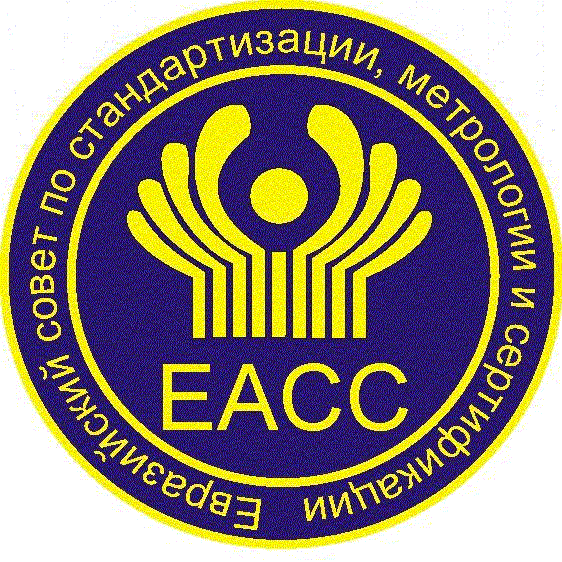 МЕЖГОСУДАРСТВЕННЫЙСТАНДАРТГОСТ(проект,Первая редакция)Краткое название страны по МК(ИСО 3166) 004–97Код страны по МК(ИСО 3166) 004–97Сокращенное название национального органа по стандартизациип.1. Исходные данныеп.1. Исходные данныеп.1. Исходные данныеп.1. Исходные данныеп.1. Исходные данныеп.1. Исходные данныеНазвание вида данныхНазвание вида данныхНазвание вида данныхНазвание вида данныхСодержание данных1.1.Заявленное название мясной продукцииЗаявленное название мясной продукцииЗаявленное название мясной продукцииЗаявленное название мясной продукции1.2.Название документа, в рамках которого планируется использовать или используется названиеНазвание документа, в рамках которого планируется использовать или используется названиеНазвание документа, в рамках которого планируется использовать или используется названиеНазвание документа, в рамках которого планируется использовать или используется название1.3.Предмет проверкиПредмет проверкиПредмет проверкиПредмет проверки1.4.Вид мясной продукцииВид мясной продукцииВид мясной продукцииВид мясной продукции1.5.Фамилия, имя и отчество лица производящего оценку Фамилия, имя и отчество лица производящего оценку Фамилия, имя и отчество лица производящего оценку Фамилия, имя и отчество лица производящего оценку 1.6.Должность лица производящего оценкуДолжность лица производящего оценкуДолжность лица производящего оценкуДолжность лица производящего оценку1.7.Дата, месяц, год оценкиДата, месяц, год оценкиДата, месяц, год оценкиДата, месяц, год оценкип.2.Заключение о типе названияп.2.Заключение о типе названияп.2.Заключение о типе названияп.2.Заключение о типе названияп.2.Заключение о типе названияп.2.Заключение о типе названияТип названияОтметка о соответствии Отметка о соответствии Пояснение к оценкеПояснение к оценке2.1.Ложное2.2.Описательное2.3.Придуманноеп.3. Транслитерация и/или разбивка заявленного названия на частип.3. Транслитерация и/или разбивка заявленного названия на частип.3. Транслитерация и/или разбивка заявленного названия на частип.3. Транслитерация и/или разбивка заявленного названия на частип.3. Транслитерация и/или разбивка заявленного названия на частип.3. Транслитерация и/или разбивка заявленного названия на части3.1.3.2.п.4. Противопоставленные названия мясной продукции п.4. Противопоставленные названия мясной продукции п.4. Противопоставленные названия мясной продукции п.4. Противопоставленные названия мясной продукции п.4. Противопоставленные названия мясной продукции п.4. Противопоставленные названия мясной продукции НазваниеНазваниеНазваниеНазвание Нормативного или технического документаНазвание Нормативного или технического документа4.1.4.2.п.5. Оценка тождественности или критериев сходства и степени смешенияп.5. Оценка тождественности или критериев сходства и степени смешенияп.5. Оценка тождественности или критериев сходства и степени смешенияп.5. Оценка тождественности или критериев сходства и степени смешенияп.5. Оценка тождественности или критериев сходства и степени смешенияп.5. Оценка тождественности или критериев сходства и степени смешенияНазвание критерияОтметка о наличии Отметка о наличии Пояснение к оценкеПояснение к оценке5.1.Первый критерий сходства (вхождение одного названия в другое)5.2.Второй критерий сходства (словообразовательное)5.3.Третий критерий сходства (семантическое)5.4Четвертый критерий сходства (фонетическое)5.5.Наличие степени смешения5.6. Наличие тождественностип.6. Заключение лица осуществляющего оценкуп.6. Заключение лица осуществляющего оценкуп.6. Заключение лица осуществляющего оценкуп.6. Заключение лица осуществляющего оценкуп.6. Заключение лица осуществляющего оценкуп.6. Заключение лица осуществляющего оценку6.1.6.2.Подпись:Подпись: